ANNEXE : FORMULAIRE DE DEMANDE D’INEAT EN MOSELLE – RENTREE 2023La demande d’INEAT est à envoyer avant le 26 mai 2023 :- par voie postale à DSDEN de la Moselle – DE2 - 1 rue Wilson – BP 31044, 57036 METZ CEDEX 1- ou par courriel à mouvement-moselle@ac-nancy-metz.fr Identité de l’enseignant :NOM :      Prénom :      NUMEN :      Date de naissance :                 Lieu de naissance :      Adresse :      Téléphone :      Email :      @      Situation familiale :  Célibataire	 Veuf(ve) Pacsé(e) - Date du PACS :        	 Divorcé(e) Marié(e) - Date du mariage :      	 ConcubinageEnfant(s) à charge (de moins de 18 ans) au 01/09/2022 : 	 OUI - nombre :    	 NON Situation administrative :Département d’affectation en 2022-2023 :      Grade : 	 Instituteur            	 Professeur des écoles de                                                               Ancienneté générale des services au 31/08/2023 :    années    mois    jours Position administrative au 01/09/2023 :  	 Activité 	en PACD/PALD 	 Disponibilité	 Détachement	 Congé parental	 Autre (CLM, CLD…) :      Avez-vous participé au mouvement interdépartemental 2023 ? NON	 OUI, barème pour la Moselle :       pointsNombre de demandes d’INEAT pour la Moselle  (celle-ci incluse) :   Date de la 1ère demande :      Motif de la demande d’INEAT :  Rapprochement de conjoints	Si vous êtes marié(e) > copie du livret de famille pour les agents mariés au 01/09/2022 au plus tard ;	 Si vous êtes pacsé(e) > justificatif administratif établissement l’engagement dans les liens d’un PACS au 01/09/2022 au plus tard et extrait d’acte de naissance portant identité du partenaire et le lieu d’enregistrement du PACS ;	 Si vous n’êtes ni marié(e), ni pacsé(e) mais que vous avez un enfant à charge âgé de moins de 18 ans, né et reconnu au plus tard le 01/01/2023, ou un enfant à naître reconnu par anticipation au plus tard le 01/01/2023 > copie du livret de famille et/ou extrait d’acte de naissance de l’enfant à charge ou certificat de grossesse et attestation de reconnaissance anticipée établis le 01/01/2023 au plus tard pour un enfant à naître ;	Dans tous les cas, justificatifs liés à l’activité du conjoint > attestation de résidence professionnelle et de l’activité professionnelle principale du conjoint (contrat de travail accompagné des bulletins de salaire) ou attestation d’exercice pour les personnels de l’Education nationale ou attestation d’inscription à Pôle Emploi et attestation de la dernière activité professionnelle en cas de chômage. Rapprochement du détenteur de l’autorité parentale conjointe	 Copie du livret de famille ou de l’extrait d’acte de naissance de l’enfant de moins de 18 ans à charge ;	 Décision de justice et/ou justificatifs définissant les modalités d’exercice du droit de visite ou d’organisation de l’hébergement ;	 Pièce justificative concernant le département sollicité (attestation liée à l’activité professionnelle de l’autre détenteur de l’autorité parentale conjointe ou certificat de scolarité de l’enfant et toute pièce pouvant justifier de l’adresse de l’autre détenteur de l’autorité parentale conjointe). En situation de handicap	 Justificatif attestant que l’agent entre dans le champ du bénéfice de l’obligation d’emploi (BOE) ;	 Tous les justificatifs attestant que la mutation sollicitée améliorera les conditions de vie de la personne handicapée (agent, conjoint ou enfant) accompagnés de l’avis du médecin de prévention ; 	 Pour un enfant non reconnu handicapé et se trouvant dans une situation médicale grave : toutes pièces justificatives attestant de la maladie :      Départements sollicités lors du mouvement complémentaire selon le rang du vœu (y compris la Moselle) :1      	4      2      	5      		3      	6      Quotité de temps de travail envisagée pour 2023/2024 : Demande de temps partiel de droit 	Quotité demandée :      %         Demande de temps partiel sur autorisation 	Quotité demandée :      % Demande de reprise à temps complet Fait à      , le      Signature :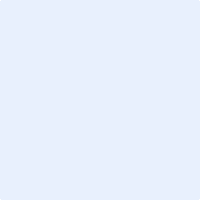 